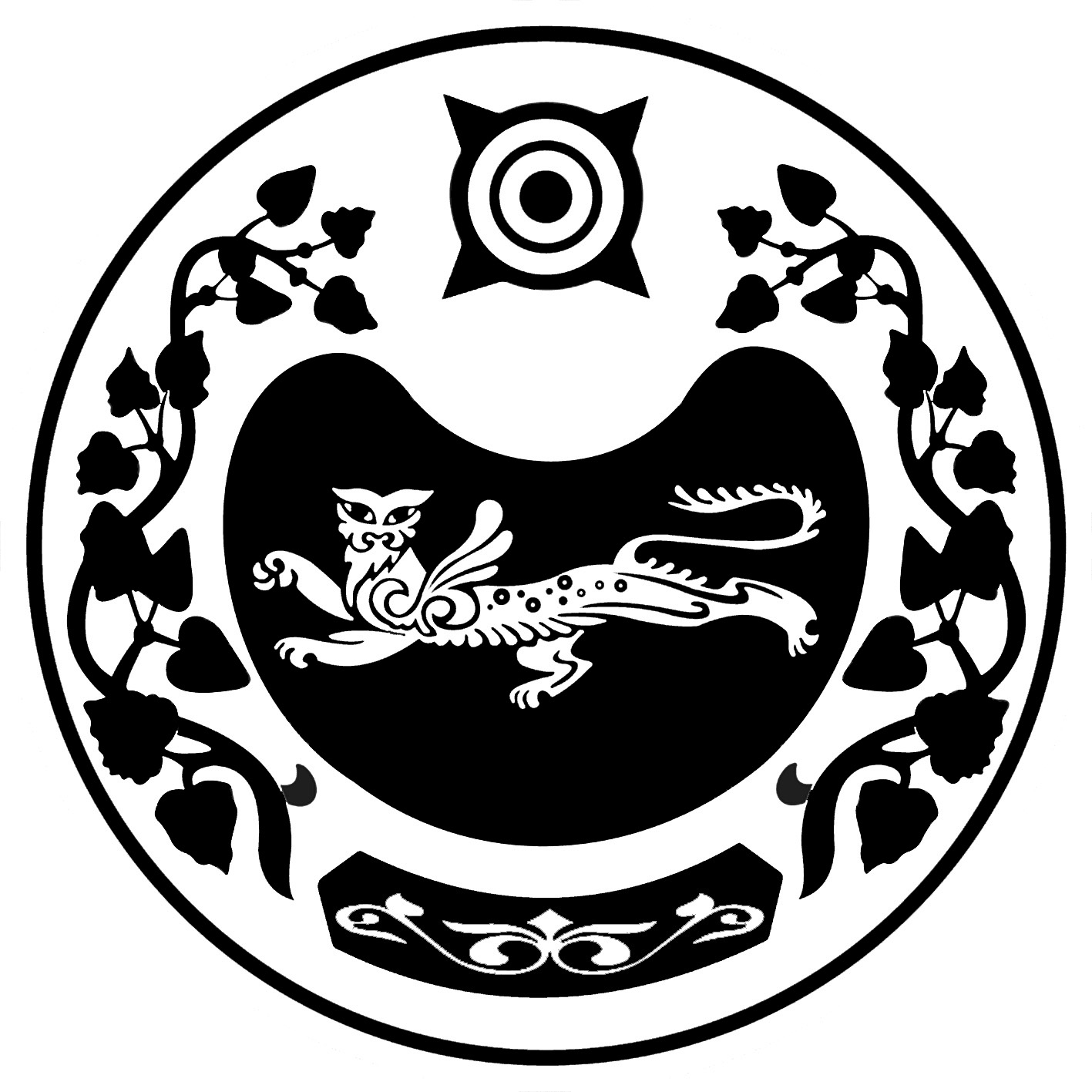     РОССИЯ ФЕДЕРАЦИЯЗЫ		                РОССИЙСКАЯ ФЕДЕРАЦИЯ    ХАКАС РЕСПУБЛИКАЗЫ  	                           РЕСПУБЛИКА ХАКАСИЯ    АFБАН ПИЛТIРI АЙМАFЫ	                           УСТЬ-АБАКАНСКИЙ РАЙОН    РАСЦВЕТ ААЛ ЧÖБIНIН		                АДМИНИСТРАЦИЯ   УСТАF – ПАСТАА                                            РАСЦВЕТОВСКОГО СЕЛЬСОВЕТАП О С Т А Н О В Л Е Н И Еот  30.12.2019г.	№  370-пп. РасцветО внесении изменений в постановление Администрации Расцветовского сельсовета от 29.12.2017г. № 405-п  «Об утверждении муниципальной программы «Устойчивое развитие  муниципального образования Расцветовский сельсовет  на 2018-2020 годы»»Администрация Расцветовского сельсовета постановляет:1.Внести в постановление Администрации Расцветовского сельсовета от 29.12.20017г. № 405-п «Об утверждении муниципальной  программы «Устойчивое развитие муниципального образования Расцветовский сельсовет  на 2018-2020 годы»» следующие изменения:            1) в наименовании и тексте слова «на 2018-2020 годы» исключить;            2) в приложении: в наименовании слова «на 2018-2020 годы» исключить;паспорт программы изложить в следующей редакции:ПАСПОРТмуниципальной программы «Устойчивое развитие муниципального образования Расцветовский сельсовет»паспорт подпрограммы изложить в следующей редакции:Паспорт подпрограммыпаспорт подпрограммы изложить в следующей редакции:Паспорт подпрограммы             разделы 1,2,3,4,5 изложить в следующей редакции:2. Общая характеристика сферы реализации подпрограммыНа территориях муниципального образования Расцветовский сельсовет  находится   15 МКД, включенных в региональную программу капитального ремонта общего имущества до 2043 года. Полностью благоустроенных дворовых территорий (с освещением, с оборудованными местами для проведения досуга и отдыха разными группами населения) на территории нет, частично благоустроенных – 6 ед., количество и площадь муниципальных территорий общего пользования (парки, скверы, набережные)- 2 ед., 14 тыс. м.кв. При этом доля населения, проживающего в многоквартирных домах с благоустроенными дворовыми территориями, составляет от общей численности населения муниципального образования  80%.Создание условий для устойчивого развития сельских территорий является одной из важнейших стратегических целей государственной политики, достижение которой позволит обеспечить экологическую безопасность, повысить конкурентоспособность российской экономики и благосостояние граждан.Достаточно популярным и экономически выгодным становится направление развития энергосбережения и повышение энергоэффективности.  В условиях обозначенных темпов роста тарифов на энергоресурсы, затраты бюджета муниципального образования на оплату потребленных топливно-энергетических ресурсов будут расти достаточно высокими темпами, поэтому в настоящий момент достаточно остро стоит проблема энергосбережения и повышения энергоэффективности использования ТЭР. Нормативные объемы потребления, учитываемые при заключении договоров с энергоснабжающими организациями, в основном являются экономически невыгодными для потребителя. Отсутствие приборного учета не стимулирует применение рациональных методов расходования топливно-энергетических ресурсов. Существующие здания и сооружения, инженерные коммуникации не отвечают требованиям современных строительных норм и правил по энергосбережению.Благоустройство территорий поселения – важнейшая составная часть его развития и одна из приоритетных задач органов местного самоуправления.На территории поселения расположено 2 населенных пункта. На территории в состав поселения входят два населенных пункта, в которых находятся объекты благоустройства: детские и спортивные площадки, зеленые насаждения; места массового пребывания людей; малые архитектурные формы.В населенных пунктах поселения обслуживаются объекты уличного освещения, устройства наружного освещения.Повышение уровня качества среды проживания и временного нахождения, является необходимым условием стабилизации и подъема экономики и повышения уровня жизни населения сельского поселения.Имеющиеся объекты благоустройства, расположенные на территории поселения, не обеспечивают растущие потребности и не удовлетворяют современным требованиям, предъявляемым к качеству среды проживания и временного пребывания, а уровень их износа продолжает увеличиваться.Существующие финансово - экономические механизмы, обеспечивающие восстановление и ремонт существующих объектов благоустройства и инфраструктуры и строительство новых, недостаточно эффективны.Низкий уровень благоустройства отдельных населенных пунктов и состояние инфраструктуры на территории поселения вызывает дополнительную социальную напряженность в обществе.Сферой реализации муниципальной программы также является обеспечение охраны окружающей среды на территории. Создание несанкционированных свалок в поселении говорит о безнравственном воспитании граждан, которые безответственно относятся к природе и тому месту, где проживают.  Необходимо с раннего возраста прививать любовь к малой Родине, проводить эколого – просветительскую работуи заниматься формированием экологической культуры населения и экологического самосознания путем проведения различных мероприятий, таких, как освещение в СМИ, проведение субботников и прочее.3.Приоритеты муниципальной политикив сфере реализации подпрограммы, цель, задачи.Целью Программы «Устойчивое развитие муниципального образования Расцветовский сельсовет» является комплексное развитие сельского поселения, повышение качества уровня жизни населения. Для достижения цели необходимо решить ряд поставленных задач:- организация работ по наружному освещению;- осуществление деятельности по благоустройству территории;- содействие в обеспечении и сохранности многоквартирных домов и улучшение комфорта.4. Сроки реализации подпрограммы. Этапы не выделяются.5. Перечень основных мероприятий муниципальной программыПеречень основных мероприятий Программы представлен в таблице 1.таблицу 1 раздела 5 изложить в следующей редакции:Перечень основных мероприятий муниципальной программыТаблица 1             раздел 6 изложить в следующей редакции:6.Обоснование ресурсного обеспечения программы.После утверждения Программы Администрация Расцветовского сельсовета обеспечивает ее финансовыми ресурсами, определяемыми в местном бюджете. Реализация программы позволит создать условия для эффективного включения благоустройства в процессы повышения уровня благосостояния населения муниципального образования, позволит направить средства на финансирование мероприятий по благоустройству и обеспечению санитарного состояния. Программа позволит обеспечить надлежащее техническое состояния муниципального жилья и  объектов наружного уличного освещения для бесперебойного освещения  улиц поселения.Программа станет шагом к решению проблем в области благоустройства.Сфера благоустройства и охрана окружающей среды финансируется за счет средств налогоплательщика.	Объемы финансирования Программы за счет средств местного бюджета носят прогнозный характер и подлежат ежегодному уточнению при принятии местного бюджета на соответствующий финансовый год.Общий объем финансирования Программы  представлен в таблице 2.Ресурсное обеспечение реализации муниципальной программыТаблица 22. Настоящее постановление вступает в силу с 01.01.2020 года.3. Настоящее постановление обнародовать  на официальном сайте Администрации в сети Интернет.4. Контроль за исполнением настоящего постановления оставляю за собой.Глава  Расцветовского сельсовета                                                                  А.В.МадисонНаименование программы Устойчивое развитие муниципального образования Расцветовский сельсовет Наименование подпрограммы-Благоустройство территории муниципального образования Расцветовский сельсовет -Обеспечение охраны окружающей среды на территории муниципального образования Расцветовский сельсовет Ответственный исполнительАдминистрация Расцветовского сельсоветаЦелиБлагоустройство и обеспечение санитарного состояния территорий поселения;-создание безопасной и комфортной среды обитания и жизнедеятельности человека;Задачи- Благоустройство и обеспечение санитарного состояния территорий поселения;-содействие в обеспечении и сохранности многоквартирных домов и улучшение комфорта проживающих в них граждан;- обеспечение благоприятной окружающей среды и экологической безопасности.Целевые показатели- Сокращение накопления бытовых и промышленных отходов:2018 год – 20 м.куб.;2019 год- 20 м.куб.;2020год- 20 м.куб.;2021год- 20 м.куб.;2022год- 20 м.куб.;- Обеспечение бесперебойного освещения улиц поселения:2018 год – 867,7 тыс.рублей;2019 год – 814,7 тыс. рублей;2020 год – 789,5 тыс. рублей;2021 год -   789,5 тыс. рублей ;2022 год -   789,5 тыс. рублей .-Сокращение несанкционированных свалок (вывоз мусора): 2018 год  - 10 м.куб.;2019 год – 10 м.куб.;2020 год – 10 м.куб.;2021 год – 10 м.куб.;2022 год – 10 м.куб.Этапы и сроки реализации    2018-2020 годы (этапы не выделяются)Объемы и источники финансированияОбъем  финансирования Программы  - 6 743,3тыс. рублей по годам:2018 год – 2 201,1  тыс.рублей;2019 год – 1 469,6 тыс.рублей;2020 год – 1 027,2 тыс.рублей;2021 год – 1 019,2 тыс.рублей;2022 год – 1 026,2 тыс.рублей.За счет Республиканского бюджета:2018 год -1 174,6 тыс. рублей.За счет местного бюджета- 5 568,7 тыс. рублей:2018 год- 1 026,5 тыс. рублей;2019 год- 1 469,6 тыс. рублей;2020 год-  1 027,2 тыс. рублей;2021 год – 1 019,2 тыс.рублей;2022 год – 1 026,2 тыс.рублей.Ожидаемые результаты реализацииОздоровление санитарной экологической обстановки, ликвидация свалки бытового мусора;обеспечение надлежащего технического состояния муниципального жилья и  объектов наружного уличного освещения для бесперебойного освещения  улиц поселения;благоустройство дворовых территорий МКД, наиболее посещаемых территорий и мест массового отдыха муниципального образованияНаименование подпрограммыБлагоустройство территории муниципального образования Расцветовский сельсовет Ответственный исполнительАдминистрация Расцветовского сельсоветаЦелиБлагоустройство и обеспечение санитарного состояния территорий поселения;создание комфортной среды проживания для населенияЗадачи- Организация работ по наружному освещению;- осуществление деятельности по благоустройству территории;-  содействие в обеспечении и сохранности многоквартирных домов и улучшение комфорта.Этапы и сроки реализации    этапы не выделяютсяОбъемы и источники финансированияОбщий объем финансирования Подпрограммы по годам 6618,4тыс. рублей:2018 год – 2 180,4 тыс. рублей;2019 год -  1 410,9 тыс. рублей;2020 год – 1 012,2 тыс. рублей.2021 год – 1 004,2 тыс.рублей2022 год – 1 010,7 тыс.рублейОжидаемые результаты реализации- сокращение накопления бытовых и промышленных отходов;- обеспечение экологической безопасности;- проведение капитального ремонта капитального жилья;- увеличение доли благоустроенных дворовых территорий;Наименование подпрограммыОбеспечение охраны окружающей среды на территории муниципального образования Расцветовский сельсоветОтветственный исполнительАдминистрация Расцветовского сельсоветаЦелиОбеспечение благоприятной окружающей среды и экологической безопасности на территории муниципального образования ЗадачиОбеспечение охраны окружающей средыЭтапы и сроки реализации    этапы не выделяютсяОбъемы и источники финансированияОбщий объем финансирования Подпрограммы за счет средств местного бюджета –124,4 тыс. рублей, в т.ч. по годам:2018 год – 20,7 тыс.рублей;2019 год – 58,7 тыс.рублей;2020 год – 15,0 тыс.рублей;2021 год – 15,0 тыс.рублей2022 год – 15,0 тыс.рублейОжидаемые результаты реализацииОздоровление санитарной экологической обстановки, ликвидация свалки бытового мусораНомер и наименованиеосновного мероприятияОтветственный исполнитель, соисполнитель, исполнительСрок, годСрок, годСрок, годСрок, годОжидаемый результатОсновные направления реализацииСвязь с показателями Программы (номер показателя, характеризующего результат реализации основного мероприятия)Связь с показателями Программы (номер показателя, характеризующего результат реализации основного мероприятия)Номер и наименованиеосновного мероприятияОтветственный исполнитель, соисполнитель, исполнительнача-лонача-лоокон- чаниеокон- чаниеОжидаемый результатОсновные направления реализацииСвязь с показателями Программы (номер показателя, характеризующего результат реализации основного мероприятия)Связь с показателями Программы (номер показателя, характеризующего результат реализации основного мероприятия)Муниципальная программа «Устойчивое развитие муниципального образования Расцветовский сельсовет »Муниципальная программа «Устойчивое развитие муниципального образования Расцветовский сельсовет »Муниципальная программа «Устойчивое развитие муниципального образования Расцветовский сельсовет »Муниципальная программа «Устойчивое развитие муниципального образования Расцветовский сельсовет »Муниципальная программа «Устойчивое развитие муниципального образования Расцветовский сельсовет »Муниципальная программа «Устойчивое развитие муниципального образования Расцветовский сельсовет »Муниципальная программа «Устойчивое развитие муниципального образования Расцветовский сельсовет »Муниципальная программа «Устойчивое развитие муниципального образования Расцветовский сельсовет »Муниципальная программа «Устойчивое развитие муниципального образования Расцветовский сельсовет »Муниципальная программа «Устойчивое развитие муниципального образования Расцветовский сельсовет »Подпрограмма 1 – «Благоустройство территории муниципального образования Расцветовский сельсовет на период»Подпрограмма 1 – «Благоустройство территории муниципального образования Расцветовский сельсовет на период»Подпрограмма 1 – «Благоустройство территории муниципального образования Расцветовский сельсовет на период»Подпрограмма 1 – «Благоустройство территории муниципального образования Расцветовский сельсовет на период»Подпрограмма 1 – «Благоустройство территории муниципального образования Расцветовский сельсовет на период»Подпрограмма 1 – «Благоустройство территории муниципального образования Расцветовский сельсовет на период»Подпрограмма 1 – «Благоустройство территории муниципального образования Расцветовский сельсовет на период»Подпрограмма 1 – «Благоустройство территории муниципального образования Расцветовский сельсовет на период»Подпрограмма 1 – «Благоустройство территории муниципального образования Расцветовский сельсовет на период»Подпрограмма 1 – «Благоустройство территории муниципального образования Расцветовский сельсовет на период»Основное мероприятие 1Благоустройство и обеспечение санитарного состояния территорий поселенияОтветственный исполнитель –Администрация Расцветовского сельсовета201820182018-Оздоровление санитарной экологической обстановки ; ликвидация свалки бытового мусора;обеспечение надлежащего технического состояния объектов наружного уличного освещения для бесперебойного освещения  улиц поселения.Уличное освещение (электроэнергия), монтаж сетей уличного освещения;услуги по вывозу мусора, приобретение запасных частей к бензоинструментам;приобретение малых архитектурных форм; установка уличной мебели (скамьи, беседки); -озеленение территорий (посадка деревьев и кустарников, создание живых изгородей, устройство цветников и газонов).Уличное освещение (электроэнергия), монтаж сетей уличного освещения;услуги по вывозу мусора, приобретение запасных частей к бензоинструментам;приобретение малых архитектурных форм; установка уличной мебели (скамьи, беседки); -озеленение территорий (посадка деревьев и кустарников, создание живых изгородей, устройство цветников и газонов).Основное мероприятие 2Содействие в обеспечении и сохранности многоквартирных домов и улучшение комфорта проживающих в них гражданОтветственный исполнитель –Администрация Расцветовского сельсовета201820182018-Обеспечение надлежащего технического состояния муниципального жильяКапитальный ремонт муниципального жильяКапитальный ремонт муниципального жильяПодпрограмма 2 – «Обеспечение охраны окружающей среды на территории муниципального образования Расцветовский сельсовет»Подпрограмма 2 – «Обеспечение охраны окружающей среды на территории муниципального образования Расцветовский сельсовет»Подпрограмма 2 – «Обеспечение охраны окружающей среды на территории муниципального образования Расцветовский сельсовет»Подпрограмма 2 – «Обеспечение охраны окружающей среды на территории муниципального образования Расцветовский сельсовет»Подпрограмма 2 – «Обеспечение охраны окружающей среды на территории муниципального образования Расцветовский сельсовет»Подпрограмма 2 – «Обеспечение охраны окружающей среды на территории муниципального образования Расцветовский сельсовет»Подпрограмма 2 – «Обеспечение охраны окружающей среды на территории муниципального образования Расцветовский сельсовет»Подпрограмма 2 – «Обеспечение охраны окружающей среды на территории муниципального образования Расцветовский сельсовет»Подпрограмма 2 – «Обеспечение охраны окружающей среды на территории муниципального образования Расцветовский сельсовет»Подпрограмма 2 – «Обеспечение охраны окружающей среды на территории муниципального образования Расцветовский сельсовет»Основное мероприятие 2.1 Обеспечение благоприятной окружающей среды и экологической безопасности на территории муниципального образования Расцветовский сельсоветОтветственный исполнитель – Администрация Расцветовского сельсовета2018---Оздоровление санитарной экологической обстановки, ликвидация свалки бытового мусораУслуги по захоронению ТБОУслуги по захоронению ТБОНаименованиемуниципальной программы, мероприятия  основного мероприятияГРБС Ответственный исполнитель, соисполнителиОбъемы бюджетных ассигнований по годам,  рублейОбъемы бюджетных ассигнований по годам,  рублейОбъемы бюджетных ассигнований по годам,  рублейОбъемы бюджетных ассигнований по годам,  рублейОбъемы бюджетных ассигнований по годам,  рублейНаименованиемуниципальной программы, мероприятия  основного мероприятияГРБС Ответственный исполнитель, соисполнители20182019202020212022Наименованиемуниципальной программы, мероприятия  основного мероприятияГРБС Ответственный исполнитель, соисполнители20182019202020212022Наименованиемуниципальной программы, мероприятия  основного мероприятияГРБС Ответственный исполнитель, соисполнители20182019202020212022Наименованиемуниципальной программы, мероприятия  основного мероприятияГРБС Ответственный исполнитель, соисполнители20182019202020212022Наименованиемуниципальной программы, мероприятия  основного мероприятияГРБС Ответственный исполнитель, соисполнители20182019202020212022Наименованиемуниципальной программы, мероприятия  основного мероприятияГРБС Ответственный исполнитель, соисполнители201820192020202120221234567Муниципальная программа«Устойчивое развитие муниципального образования Расцветовский сельсовет»Ответственный исполнитель –Администрация Расцветовского сельсовета2201087,601469600,001027233,501019200,001026200,00Подпрограмма«Благоустройство территории муниципального образования Расцветовский сельсоветОтветственный исполнитель –Администрация Расцветовского сельсовета2180400,471402900,001007533,00999500,001006500,00Основное мероприятие 1Благоустройство и обеспечение санитарного состояния территорий поселенияОтветственный исполнитель –Администрация Расцветовского сельсовета2180400,471402900,001007533,50999500,001006500,00Мероприятие 1Мероприятие по организации уличного освещенияОтветственный исполнитель –Администрация Расцветовского сельсовета867690,72814700,00789500,00789500,00789500,00Мероприятие 2Прочие мероприятия по благоустройству поселенийОтветственный исполнитель –Администрация Расцветовского сельсовета117510,25588200,00218033,50210000,00217000,00Мероприятие 3Повышение деятельности органов местного самоуправленияОтветственный исполнитель –Администрация Расцветовского сельсовета300000,00----Мероприятие 4Реализация мероприятий, направленных на энергосбережение и повышение энергетической эффективностиОтветственный исполнитель –Администрация Расцветовского сельсовета894560,00----Основное мероприятие 2Содействие в обеспечении и сохранности многоквартирных домов и улучшение комфорта проживающих в них гражданОтветственный исполнитель –Администрация Расцветовского сельсовета639,508000,04700,004700,004700,00Мероприятие 1Проведение капитального ремонта муниципального жильяОтветственный исполнитель –Администрация Расцветовского сельсовета639,508000,04700,004700,00470000ПодпрограммаОбеспечение охраны окружающей среды на территории муниципального образования Расцветовский сельсоветОтветственный исполнитель –Администрация Расцветовского сельсовета20687,1358700,0015000,0015000,0015000,00Основное мероприятие 1Обеспечение благоприятной окружающей среды и экологической безопасности на территории муниципального образования Расцветовский сельсоветОтветственный исполнитель –Администрация Расцветовского сельсовета20687,1358700,0015000,0015000,0015000,00Мероприятие 1Природоохранные мероприятияОтветственный исполнитель –Администрация Расцветовского сельсовета20687,1358700,0015000,0015000,0015000,00